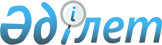 Об установлении ограничительных мероприятий
					
			Утративший силу
			
			
		
					Решение акима Евгеньевского сельского округа города Аксу Павлодарской области от 24 августа 2015 года № 1-09/04. Зарегистрировано Департаментом юстиции Павлодарской области 18 сентября 2015 года № 4715. Утратило силу решением акима Евгеньевского сельского округа города Аксу Павлодарской области от 23 декабря 2015 года № 1-09/06      Сноска. Утратило силу решением акима Евгеньевского сельского округа города Аксу Павлодарской области от 23.12.2015 № 1-09/06.

      В соответствии со статьей 35 Закона Республики Казахстан от 23 января 2001 года "О местном государственном управлении и самоуправлении в Республике Казахстан", подпунктом 7) статьи 10-1 Закона Республики Казахстан от 10 июля 2002 года "О ветеринарии", на основании представления главного государственного ветеринарно-санитарного инспектора города Аксу, в связи с выявлением заболевания лейкоз среди крупного рогатого скота, принимаю РЕШЕНИЕ:

      1. Установить ограничительные мероприятия по лейкозу крупного рогатого скота на животноводческой ферме крестьянского хозяйства "Рямбов", расположенной на территории Евгеньевского сельского округа города Аксу.

      2. Государственным учреждениям "Отдел ветеринарии города Аксу" (по согласованию), "Аксуская территориальная инспекция Комитета ветеринарного контроля и надзора Министерства сельского хозяйства Республики Казахстан" (по согласованию), "Аксуское городское управление по защите прав потребителей по городу Аксу" (по согласованию) для достижения ветеринарно-санитарного благополучия в выявленном эпизоотическом очаге, провести необходимые ветеринарно-санитарные мероприятия.

      3. Контроль за выполнением настоящего решения оставляю за собой.

      4. Настоящее решение вводится в действие со дня его первого официального опубликования.


					© 2012. РГП на ПХВ «Институт законодательства и правовой информации Республики Казахстан» Министерства юстиции Республики Казахстан
				
      Аким Евгеньевского

      сельского округа

М. Дуйсенби

      "СОГЛАСОВАНО"

      И.о. руководителя

      государственного учреждения

      "Отдел ветеринарии

      города Аксу"

К. Амренов

      "24" августа 2015 года

      "СОГЛАСОВАНО"

      Руководитель государственного

      Учреждения "Аксуская

      городская территориальная

      инспекция комитета

      ветеринарного контроля и надзора

      Министерства сельского хозяйства

      Республики Казахстан"

Г. Батаев

      "24" августа 2015 года

      "СОГЛАСОВАНО"

      Исполняющая обязанности

      руководителя республиканского

      государственного учреждения

      "Аксуское городское управление

      по защите прав потребителей

      по городу Аксу"

Н. Калюга

      "24" августа 2015 года
